SUPPLEMENTARY MATERIALSSupplementary Table S1. Clinicopathologic characteristics of the cohort separated by death at the 5-year time point.Supplementary Table S2. Primary and secondary antibody information and TSA dye pairings for multiplex IF panel. Supplementary Table S3. Twenty highest ranking variables associating with overall survival by univariate Cox regression analysis. Supplementary Table S4. Density and proximity variables selected by least absolute shrinkage and selection operator (LASSO) methods using a 5-fold cross-validation. Supplementary Figure S1. Image cytometry to quantify immune cell biomarkers in metastatic melanoma. Supplementary Figure S2. The expression of PD-L1 on tumor cells and ‘Other’ cells is determined by their proximity to CD8+ cells. Supplementary Figure S3. Characterization of immune neighborhoods associated with overall survival.Supplementary Computational Methods.  Survival and clinical statistical analysis - R markdown document.Supplementary Table S1. Clinicopathologic characteristics of the cohort separated by death at the 5 year time pointa Fisher’s Exact test, 2-sided; b interleukin-2; c interferonTable S2. Primary and secondary antibody information and TSA dye pairings for multiplex IF panel.Supplementary Table S3. Twenty highest ranking variables associating with overall survival by univariate Cox regression analysis. A total of 557 clinicopathologic variables, cell density and proximity measurements were tested.Table S4. Density and proximity variables selected by least absolute shrinkage and selection operator (LASSO) methods using a 5-fold cross-validation. A total of 555 clinicopathologic variables, cell density and proximity measurements were tested (columns with ‘NA’ values were excluded i.e., ‘size of largest tumor deposit’ and ‘presence of extracapsular extension’). 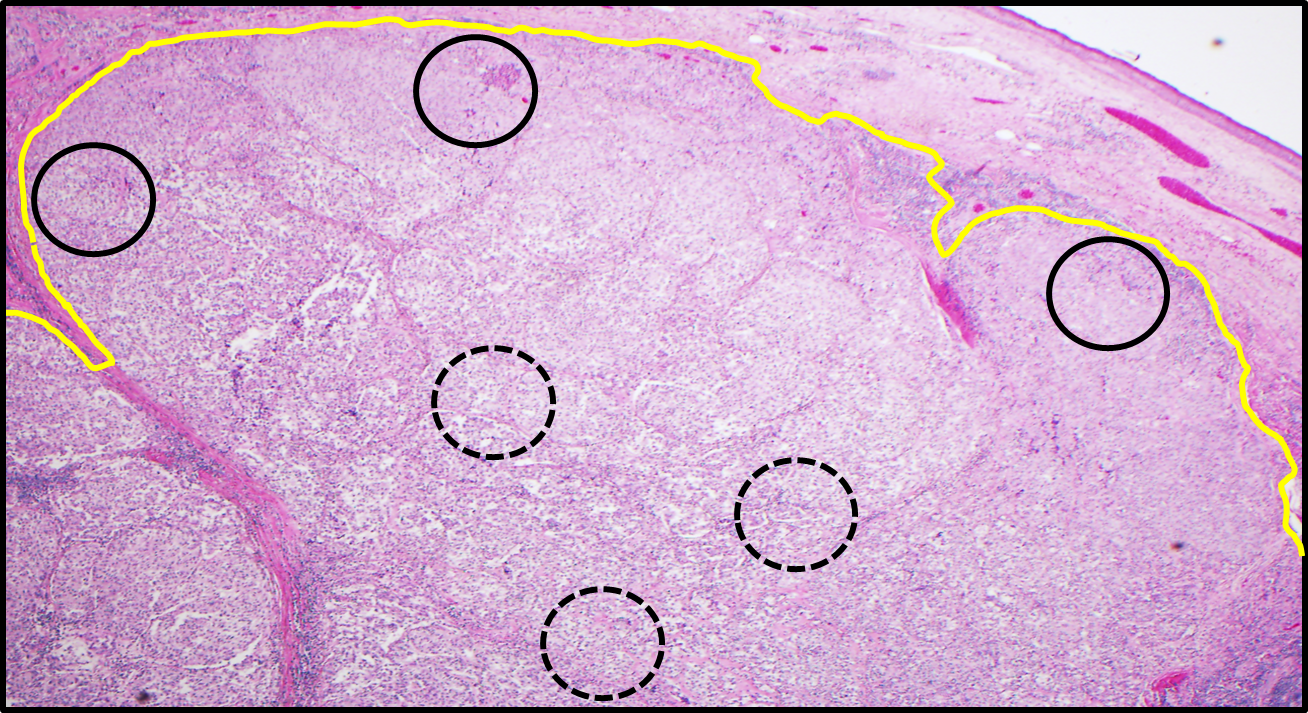 Supplementary Figure S1. Image cytometry to quantify immune cell biomarkers in metastatic melanoma. Photomicrograph demonstrating approach to tissue microarray (TMA) construction. Representative hematoxylin and eosin-stained slide showing a melanoma metastasis in the dermis and subcutaneous tissue (below yellow line).  Tissue microarrays were designed to include punches from both the central (dotted black lines) and peripheral (solid black lines) aspects of tumor deposits.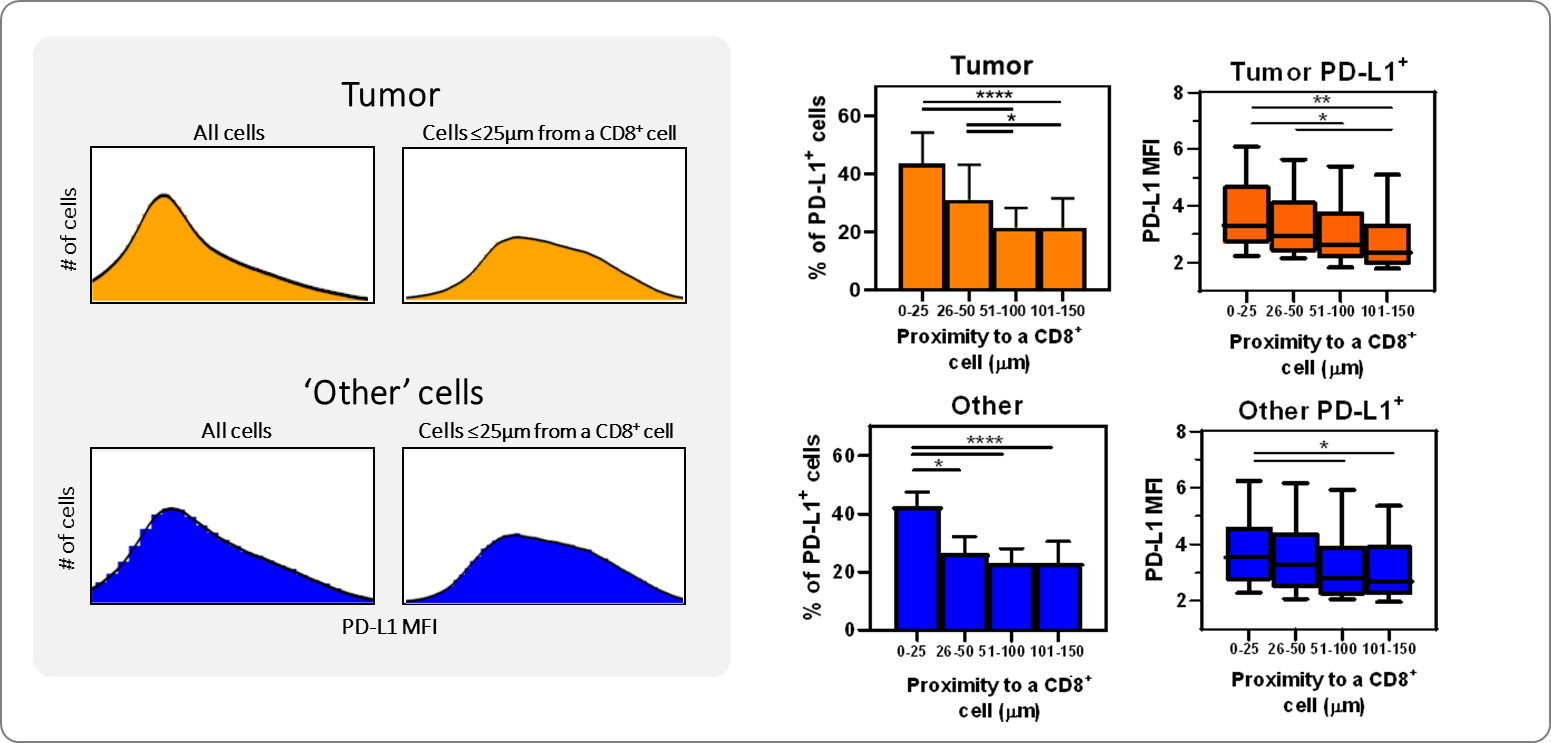 Supplementary Figure S2. The expression of PD-L1 on tumor cells and ‘Other’ cells is determined by their proximity to CD8+ cells. Left upper panel: PD-L1 MFI histograms for all tumor cells (left) and tumor cells located ≤25μm from a CD8+ lymphocyte (right). Left lower panel: PD-L1 MFI histograms for all ‘Other’ cells (left) and ‘Other’ cells located ≤25μm from a CD8+ lymphocyte (right). Right panels: The percentage of tumor cells and ‘Other’ cells displaying PD-L1 as well as the PD-L1 expression intensity increased with proximity to a CD8+ cell.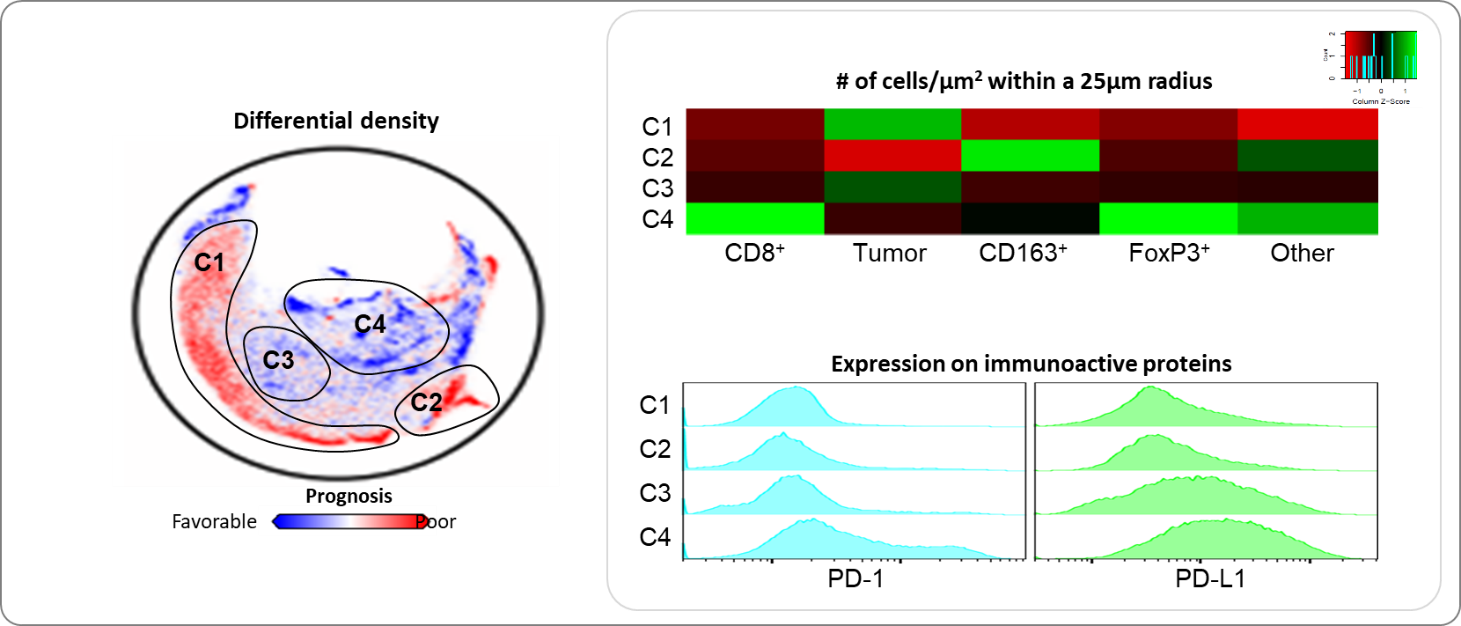 Supplementary Figure S3. Characterization of immune neighborhoods associated with overall survival.  Left panel: Differences between the densities were used to identify spatial immune clusters with positive or negative prognostic impact. Numerous spatial clusters associated with clinical outcome were identified by this method, and four of the most prominent ones were selected (C1-C4). Right panel: These four clusters were further characterized for their mIF expression patterns. The heat map shows the average density (number of cells per μm2 within a 25 μm radius) of the five cell ‘lineages’ within each cluster. The histograms show PD-1 and PD-L1 expression for the cells in each cluster, highlighting the heterogeneous expression intensity across distinct spatial neighborhoods.Supplementary Computational Methods.  Survival and clinical statistical analysis R markdown documentCox regression# read in mIF variables 
masterTab = read.csv('TMA_Melanoma_Master_Table_552variables_5.11.2021_de.identified.csv', row.names = 1, stringsAsFactors = F)
dim(masterTab)## [1]  93 552# read in clinical covariates
clinicalInfo = read.csv('Clinical.data_5.12.2021_de.identified.csv', row.names = 1, stringsAsFactors = F)
dim(clinicalInfo)## [1] 93 20# check that all patients have clinical info
all(rownames(masterTab) %in% rownames(clinicalInfo))## [1] TRUE# create survival object
survObj5y = Surv(as.numeric(clinicalInfo[,"Follow_up_time_5Y"]),
    as.logical(as.numeric(clinicalInfo[,"Death_5Y"])))
rownames(survObj5y) = rownames(clinicalInfo)

# convert stage to factor for the further analysis
clinicalInfo$Stage = factor(clinicalInfo$Stage)
clinicalInfo$Location = factor(clinicalInfo$Location)

# clinical covariates to include in the analysis
covToInclude = c("Location", "Age", "Stage", "Size", "Extracapsular")
# markers to include in the analysis
markers = cbind(clinicalInfo[,covToInclude], masterTab)


# run cox regression for every marker
tab = t(sapply(colnames(markers),function(x) {
#   print(x)
    summary(coxph(survObj5y ~ markers[,x]))$coeff[1,c(2,5)]
    }))

tab = tab[order(tab[,2]),]
tab = cbind(tab, FDR = p.adjust(tab[,2]))
write.csv(tab, file = paste0('coxRes_',Sys.Date(),'.csv'), quote = F)
print(head(tab))##                                 exp(coef)     Pr(>|z|)        FDR
## CD163.PDL1neg_25um_CD163        1.0019009 4.015989e-05 0.02236906
## CD163.PDL1neg_25um_CD163PDL1neg 1.0018811 4.886338e-05 0.02716804
## CD163_25um_CD163PDL1neg         1.0014520 8.565749e-05 0.04753991
## CD8.PDL1pos_25um_TumorPDL1neg   0.9941012 7.669981e-04 0.42491697
## Tumor_25um_PD1pos               0.9993547 7.950757e-04 0.43967689
## CD8.PDL1pos_25um_OtherPDL1neg   0.9960540 9.026776e-04 0.49827805#datatable(tab)LASSO analysis#================
# cox with lasso
# convert to numeric matrix for further analysis
dat = markers
dat$Location = as.numeric(dat$Location)
dat = t(do.call('rbind',dat))
dat = t(apply(dat,1,as.numeric))
colnames(dat) = colnames(markers)

# remove columns with NAs
s = apply(is.na(dat),2,sum)
which(s>0)##          Size Extracapsular 
##             4             5dat = dat[, -which(s>0)]


# run LASSO
glmRes = glmnet(as.matrix(dat),  survObj5y, family = 'cox', alpha = 1)

# run cross-validation
set.seed(123456)
glmRes_cv = cv.glmnet(as.matrix(dat),  survObj5y, family = 'cox', alpha = 1, nfolds = 5)
# select threshold from cross-validation results
c1 = coef(glmRes, s = glmRes_cv$lambda.min)
# select top probes using this threshold
topLasso = rownames(c1)[which(c1 != 0)]
print(topLasso)## [1] "PDL1neg_CD163"                 "CD163.PDL1neg_25um_CD163"     
## [3] "Tumor_25um_OtherPD1pos"        "CD8.PDL1pos_25um_OtherPD1pos" 
## [5] "CD8.PD1neg_25um_CD8PDL1pos"    "Other.PDL1neg_25um_CD8PDL1pos"
## [7] "CD8.PDL1pos_25um_OtherPDL1neg" "CD8.PDL1pos_25um_TumorPDL1neg"Fisher's test of clinical covariates by death at the 5-year time point# death at the 5-year time point
table(clinicalInfo$Death_5Y)## 
##  0  1 
## 34 59# summary of age
summary(clinicalInfo$Age)##    Min. 1st Qu.  Median    Mean 3rd Qu.    Max. 
##    8.20   46.00   57.00   56.36   69.00   87.00# threshold for Serum_LDH
clinicalInfo$LDH = as.numeric(clinicalInfo$Serum_LDH) < 280

# calculate Fisher's test for each clinical covariate of interest
# by the death status

# save Fisher's test p-values
pvals = c()
# location (run separately because it's a character variable)
i = "Location"
m = table(data.frame(cov = (clinicalInfo[,i]), Death_5Y = clinicalInfo$Death_5Y), useNA = 'ifany')
print(m)##                 Death_5Y
## cov               0  1
##   Brain           0  2
##   GI_tract        1  6
##   LN             18 27
##   Lung            5  8
##   Salivary gland  2  2
##   Skin            2  6
##   Soft tissue     6  8# run Fisher's test
res = fisher.test(m)
# print p-value
print(c("p-value:",res$p.value))## [1] "p-value:"          "0.778519359691425"pvals = c(pvals,res$p.value)

# covariates of interest
cov = c(3,8,10:21)
# iterate covariates, calculate Fisher's test and save p-values
for(i in cov)
{
    print(colnames(clinicalInfo)[i])
    # table of covariates by death status
    m = table(data.frame(cov = as.numeric(clinicalInfo[,i]), Death_5Y = clinicalInfo$Death_5Y), useNA = 'ifany')
    print(m)
    # run Fisher's test
    res = fisher.test(m)
    # print p-value
    print(c("p-value:",res$p.value))
    pvals = c(pvals,res$p.value)
}## [1] "Stage"
##    Death_5Y
## cov  0  1
##   1 18 21
##   2 16 38
## [1] "p-value:"          "0.128399580749993"
## [1] "BRAFV600E"
##       Death_5Y
## cov     0  1
##   0    22 39
##   1     1  1
##   <NA> 11 19
## [1] "p-value:"          "0.999999999999992"
## [1] "Prior_Surgery"
##       Death_5Y
## cov     0  1
##   0     0  3
##   1    23 37
##   <NA> 11 19
## [1] "p-value:"          "0.615567569689784"
## [1] "Prior_Radiation"
##       Death_5Y
## cov     0  1
##   0    17 34
##   1     6  6
##   <NA> 11 19
## [1] "p-value:"          "0.540574279031744"
## [1] "Prior_Chemotherapy"
##       Death_5Y
## cov     0  1
##   0    20 37
##   1     3  3
##   <NA> 11 19
## [1] "p-value:"          "0.826917104558948"
## [1] "Prior_BiologicTherapy"
##       Death_5Y
## cov     0  1
##   0    18 33
##   1     5  7
##   <NA> 11 19
## [1] "p-value:"          "0.953619667297429"
## [1] "Prior_Vaccine.ICPI"
##       Death_5Y
## cov     0  1
##   0    23 38
##   1     0  2
##   <NA> 11 19
## [1] "p-value:"          "0.759992633729355"
## [1] "Post_Surgery"
##       Death_5Y
## cov     0  1
##   0    17 31
##   1     1  1
##   <NA> 16 27
## [1] "p-value:"          "0.999999999999992"
## [1] "Post_Radiation"
##       Death_5Y
## cov     0  1
##   0    13 11
##   1     5 21
##   <NA> 16 27
## [1] "p-value:"           "0.0380821069746092"
## [1] "Post_Chemotherapy"
##       Death_5Y
## cov     0  1
##   0    11 20
##   1     7 12
##   <NA> 16 27
## [1] "p-value:" "1"       
## [1] "Post_Biologic"
##       Death_5Y
## cov     0  1
##   0    10 23
##   1     8  9
##   <NA> 16 27
## [1] "p-value:"          "0.534006416195805"
## [1] "Post_Vaccine.ICPI"
##       Death_5Y
## cov     0  1
##   0    12 21
##   1     6 11
##   <NA> 16 27
## [1] "p-value:" "1"       
## [1] "Post_TT"
##       Death_5Y
## cov     0  1
##   0    18 29
##   1     0  3
##   <NA> 16 27
## [1] "p-value:"          "0.631378379771334"
## [1] "LDH"
##       Death_5Y
## cov     0  1
##   0     1  6
##   1    12 23
##   <NA> 21 30
## [1] "p-value:"          "0.403796709085223"names(pvals) = c("Location",colnames(clinicalInfo)[cov])
print(pvals)##              Location                 Stage             BRAFV600E 
##            0.77851936            0.12839958            1.00000000 
##         Prior_Surgery       Prior_Radiation    Prior_Chemotherapy 
##            0.61556757            0.54057428            0.82691710 
## Prior_BiologicTherapy    Prior_Vaccine.ICPI          Post_Surgery 
##            0.95361967            0.75999263            1.00000000 
##        Post_Radiation     Post_Chemotherapy         Post_Biologic 
##            0.03808211            1.00000000            0.53400642 
##     Post_Vaccine.ICPI               Post_TT                   LDH 
##            1.00000000            0.63137838            0.40379671## R version 4.0.3 (2020-10-10)
## Platform: x86_64-w64-mingw32/x64 (64-bit)
## Running under: Windows 10 x64 (build 19041)
## 
## Matrix products: default
## 
## locale:
## [1] LC_COLLATE=English_United States.1252 
## [2] LC_CTYPE=English_United States.1252   
## [3] LC_MONETARY=English_United States.1252
## [4] LC_NUMERIC=C                          
## [5] LC_TIME=English_United States.1252    
## 
## attached base packages:
## [1] stats     graphics  grDevices utils     datasets  methods   base     
## 
## other attached packages:
## [1] xlsx_0.6.5     DT_0.17        dplyr_1.0.4    glmnet_4.1     Matrix_1.3-2  
## [6] survival_3.2-7
## 
## loaded via a namespace (and not attached):
##  [1] knitr_1.31        magrittr_2.0.1    splines_4.0.3     tidyselect_1.1.0 
##  [5] lattice_0.20-41   R6_2.5.0          rlang_0.4.10      foreach_1.5.1    
##  [9] stringr_1.4.0     tools_4.0.3       grid_4.0.3        xfun_0.21        
## [13] DBI_1.1.1         ellipsis_0.3.1    htmltools_0.5.1.1 iterators_1.0.13 
## [17] assertthat_0.2.1  yaml_2.2.1        digest_0.6.27     tibble_3.0.6     
## [21] lifecycle_0.2.0   crayon_1.4.1      rJava_0.9-13      purrr_0.3.4      
## [25] xlsxjars_0.6.1    htmlwidgets_1.5.3 vctrs_0.3.6       codetools_0.2-18 
## [29] shape_1.4.5       glue_1.4.2        evaluate_0.14     rmarkdown_2.6    
## [33] stringi_1.5.3     pillar_1.4.7      compiler_4.0.3    generics_0.1.0   
## [37] pkgconfig_2.0.3Median Age (years): 56 ± 23Number of patients alive at last date of follow-up: 29 (31%)Median Age (years): 56 ± 23Number of patients alive at last date of follow-up: 29 (31%)Median Age (years): 56 ± 23Number of patients alive at last date of follow-up: 29 (31%)Median Age (years): 56 ± 23Number of patients alive at last date of follow-up: 29 (31%)Patients alive at 5 years(n=34)Patients deceased at 5 years(n=59)p-valueaStageIII (n=39)18 (53%)21 (36%)0.13IV (n=54)16 (47%)38 (64%)0.13Tumor mutation statusBRAFV600E (n=2)1 (3%)1 (2%)1.0Negative BRAFV600E (n=61)22 (65%)39 (66%)1.0Unknown (n=30)11 (32%)19 (32%)-Serum lactate dehydrogenase (range 140-280 U/L)<280 (n=35)12 (35%)23 (39%)0.40>280 (n=7)1 (3%)6 (10%)0.40unknown (n=51)21 (62%)30 (51%)-Site of metastasis and biopsyLymph node (n=45)18/34 (53%)27 (46%)0.79Skin / soft tissue (n=22)8 (24%)14 (24%)0.79Lung (n=13)5 (15%)8 (14%)0.79GI tract (n=7)1 (3%)6 (10%)0.79Salivary Gland (n=4)2 (6%)2 (3%)0.79Brain (n=2)0 (0%)2 (3%)0.79Prior therapiesSurgery (n=60)23 (68%)37 (63%)0.61Radiation (n=12)6 (18%)6 (10%)0.54Chemotherapy (includes temozolomide) (n=6)3 (9%)3 (5%)0.83Biologic therapy (IL-2b, INFc, or imiquimod) (n=12)5 (15%)7 (12%)0.95Immunotherapy (vaccine, checkpoint inhibitor) (n=2)0 (0%)2 (3%)0.76Unknown (n=31)11 (32%)20 (34%)-Subsequent therapiesSurgery (n=2)1 (3%)1 (2%)1.00Radiation (n=26)5 (15%)21 (36%)0.04Chemotherapy (includes temozolomide) (n=19)7 (21%)12 (20%)1.00Biologic therapy (IL-2b, INFc, and GM-CSF) (n=17)8 (24%)9 (15%)0.53Immunotherapy (vaccine, checkpoint inhibitor)(n=17)6 (18%)11 (19%)1.00Targeted therapy (BRAF or PARP inhibitor) (n=3)0 (0%) 3 (5%)0.63Unknown (n=43)16 (47%)27 (46%)-PositionAntibodyClone (host)/CompanyDilutionIncubation (min)Secondary/TSA dyeDilutionPositionAntibodyClone (host)/CompanyDilutionIncubation (min)CompanyTSA dyeDilution1FoxP3236A/E7(mouse)/1:10030Powervision 50%/Leica5701:2001FoxP3Affymetrix1:10030Powervision 50%/Leica5701:2002CD84B11(mouse)/BioRad1:10030Opal Polymer/Akoya5401:1003Sox10/S100BC34(Mouse)/BioCare & 15E2E2+4C4.9 (Mouse)/LS Bio1:200/1:320060Opal Polymer/Akoya6201:1004PD-1EPR4877(2) (rabbit)/AbCam1:400030Powervision 50%/Leica6501:1005PD-L1SP142 (rabbit)/Spring Bio1:40060Powervision 50%/Leica5201:1006CD16310D6(mouse)/Leica1:100120Opal Polymer/Akoya6901:507DAPIAkoya Opal 7-color kit2 drops/ml5N/AN/A1:500VariableP valueHR1CD163+PD-L1- cells/mm2 ≤25um from a CD163+1.0020.000042CD163+PD-L1- cells/mm2 ≤25um from a CD163+PD-L1-1.0020.000053CD163+ cells/mm2 ≤25um from a CD163+PD-L1-1.0010.000084CD8+PD-L1+ cells/mm2 ≤25um from a Tumor PD-L1-0.9940.00085Tumor cells/mm2 ≤25um from a PD-1+0.9990.00086CD8+PD-L1+ cells/mm2 ≤25um from an 'Other' PD-L1-0.9960.00097Tumor cells/mm2 ≤25um from an ‘Other’ PD-1+0.9980.00108CD8+ cells/mm2 ≤25um from a PD-L1+0.9990.00119CD163+PD-L1- cells/mm21.0010.001110PD-1+ cells/mm2 ≤25um from a CD8+PD-L1+0.9990.001211CD163+PD-L1- cells/mm2 ≤25um from an ‘Other’1.0020.001212CD8+ cells/mm2 ≤25um from a CD8+PD-L1+0.9990.001213CD8+PD-L1+ cells/mm2 ≤25um from an 'Other' PD-1+0.9970.001214CD8+ cells/mm2 ≤25um from an 'Other' PD-L1+0.9990.001315CD8+PD-L1+ cells/mm2 ≤25um from an 'Other'0.9980.001716CD8+PD-L1+ cells/mm2 ≤25um from a CD8+PD-L1-0.9970.001717CD8+PD-L1+ cells/mm2 ≤25um from a PD-1+0.9980.001718CD8+PD-L1+ cells/mm2 ≤25um from a PD-L1+0.9980.001819CD8+ cells/mm20.9990.001820CD8+PD-1- cells/mm2 ≤25um from a CD8+PD-L1+0.9960.0018Variable1CD163+PD-L1- cells/mm22CD163+PD-L1- cells/mm2 ≤25um from a CD163+3Tumor cells/mm2 ≤25um from an 'Other' PD-1+4CD8+PD-L1+ cells/mm2 ≤25um from an 'Other' PD-1+5CD8+PD-1- cells/mm2 ≤25um from a CD8+PD-L1+6Other' PD-L1- cells/mm2 ≤25um from a CD8+PD-L1+7CD8+PD-L1+ cells/mm2 ≤25um from an 'Other' PD-L1-8CD8+PD-L1+ cells/mm2 ≤25um from a Tumor PD-L1-